16ch/32ch ネットワークビデオレコーダーNVR304-16X　/　NVR304-32X 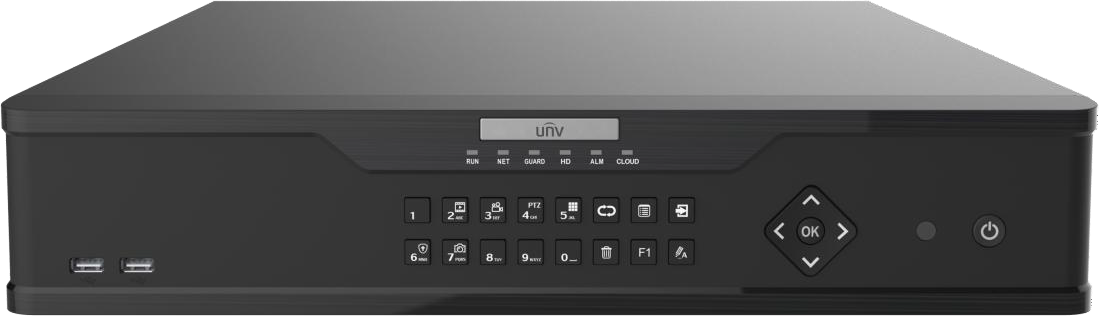 特長Ultra 265/H.265/H.264 ビデオフォーマットをサポートONVIF準拠2チャンネル HDMI、 1チャンネル VGA、HDMIは最大 4K (3840x2160) の解像度をサポートHDMI1 / VGA およびHDMI2の独立出力が可能最大12メガピクセルの解像度の記録RAID 1, 5をサポート4 SATA HDDsWebインターフェイスとGUIの両方でライブビューと再生のための様々な魚眼レンズの歪み補正モードネットワーク切断時のストレージ信頼性向上技術「ANR機能」搭載クラウド上からのアップグレード対応機種仕様寸法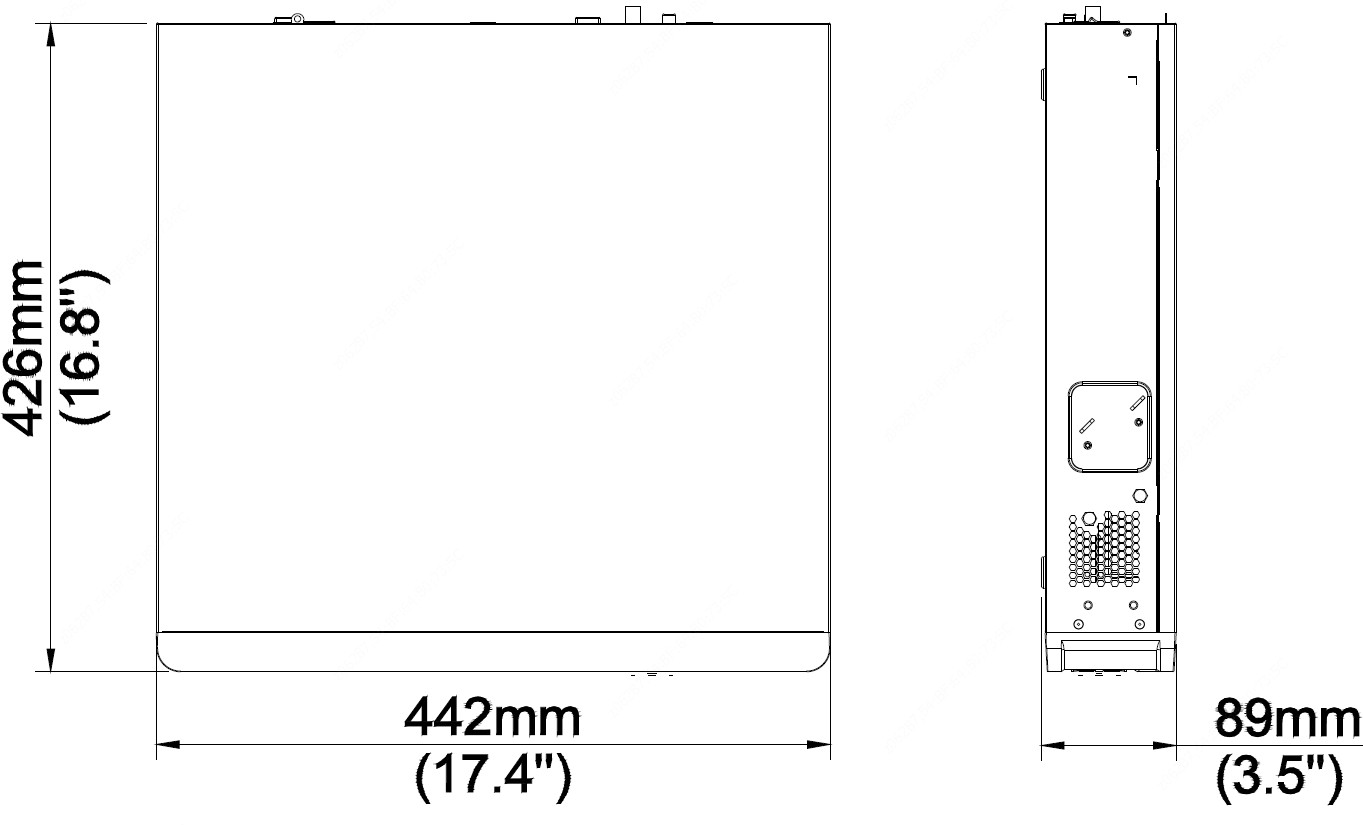 リアパネル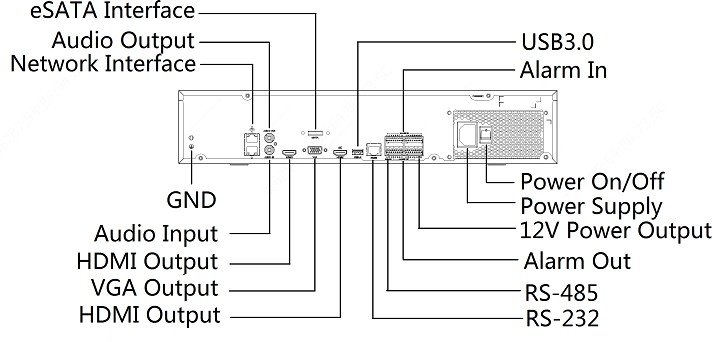 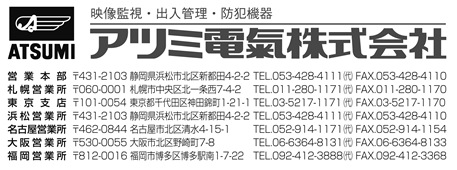 型番NVR304-16XNVR304-32X映像/音声入力映像/音声入力映像/音声入力映像入力16ch32ch音声入力1ch（RCA）1ch（RCA）ネットワークネットワークネットワーク入力帯域幅384Mbps384Mbps出力帯域幅384Mbps384Mbps遠隔接続数128128対応プロトコルP2P, UPnP, NTP, DHCP, PPPoEP2P, UPnP, NTP, DHCP, PPPoE互換性ONVIF（Profile S / G / T）ONVIF（Profile S / G / T）映像/音声出力映像/音声出力映像/音声出力モニター映像出力【HDMI1】 【HDMI2】（HDMI音声出力非対応）4K (3840x2160@30), 1920x1080p@60, 1920x1080@50, 1600x1200@601280x1024@60, 1280x720@60, 1024x768@60【VGA】1920x1080@60, 1920x1080@50, 1600x1200@60, 1280x1024@60, 1280x720@60,1024x768@60【HDMI1】 【HDMI2】（HDMI音声出力非対応）4K (3840x2160@30), 1920x1080p@60, 1920x1080@50, 1600x1200@601280x1024@60, 1280x720@60, 1024x768@60【VGA】1920x1080@60, 1920x1080@50, 1600x1200@60, 1280x1024@60, 1280x720@60,1024x768@60録画解像度12MP/8MP/6MP/5MP/4MP/3MP/1080p/960p/720p/D1/2CIF/CIF12MP/8MP/6MP/5MP/4MP/3MP/1080p/960p/720p/D1/2CIF/CIF音声出力1ch　(RCA)1ch　(RCA)同時再生16ch16chコリドーモード表示3/4/5/7/9/10/12/163/4/5/7/9/10/12/16/32デコーディングデコーディングデコーディング圧縮方式Ultra 265, H.265, H.264Ultra 265, H.265, H.264ライブ/再生12MP/8MP/6MP/5MP/4MP/3MP/1080p/960p/720p/D1/2CIF/CIF12MP/8MP/6MP/5MP/4MP/3MP/1080p/960p/720p/D1/2CIF/CIFデコード性能2x12MP 30fps, 4x4K 30fps, 8x4M 30fps,9x4M 25fps, 16x1080p302x12MP 30fps, 4x4K 30fps, 8x4M 30fps,9x4M 25fps, 16x1080p30 32x960p25HDDHDDHDDHDD容量8TB 16TB冗長機能冗長機能冗長機能RAIDRAID 1, 5RAID 1, 5インターフェイスインターフェイスインターフェイスネットワークRJ45x２（10M/100M/1000M） RJ45x２（10M/100M/1000M） シリアルインターフェイスRS485x1, RS232x1RS485x1, RS232x1USB 前面：　USB2.0x2　背面：　USB3.0x1　前面：　USB2.0x2　背面：　USB3.0x1　アラーム 入力/出力16（入力） / 4（出力）　16（入力） / 4（出力）　 一般 一般 一般電源AC100VAC100V消費電力(最大)35.2W45.4W使用温度範囲-10°C~+ 55°C -10°C~+ 55°C 外形寸法W442 x D426 x H89mm W442 x D426 x H89mm 質量約 6.4kg約 7.4kg